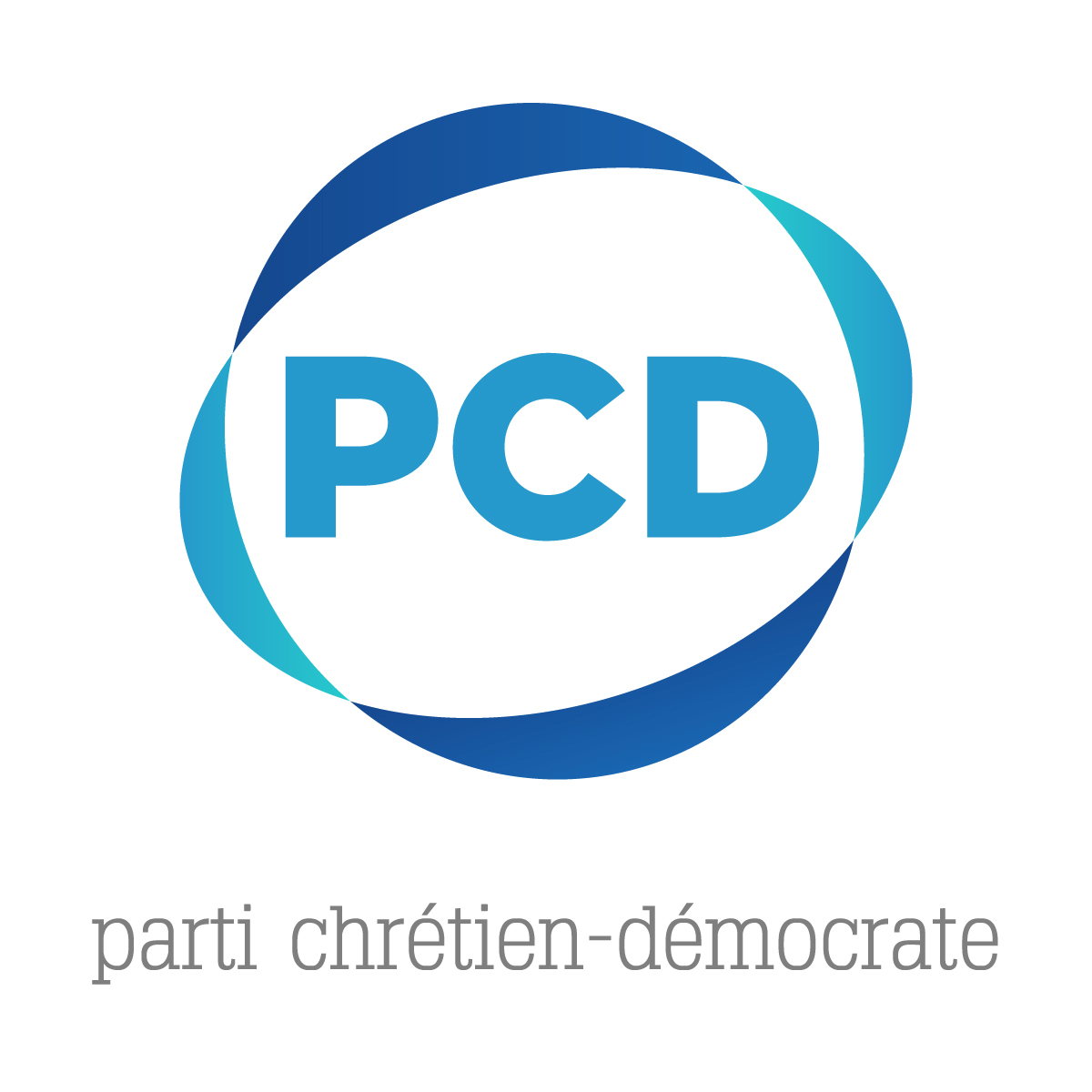 Madame le sénateur,Monsieur le sénateur,Sénat15, rue de Vaugirard75006 PARISMadame le sénateur, Monsieur le sénateur, Vous avez été élu(e) (réélu) pour siéger au Sénat et porter ainsi les décisions de  Désirant également contribuer, à ma mesure, au bien commun des Français, je me suis engagé(e) et milite au sein du Parti Chrétien-Démocrate. Afin de mieux vous connaître, je souhaiterais que vous me fassiez part de votre position vis-à-vis des piliers fondamentaux que nous défendons, à savoir : Le respect de la dignité de toute personne humaine de sa conception à sa mort naturelle avec une attention particulière portée aux plus fragiles et aux plus démunis.L’ordre public et la sécurité des personnes.La promotion de l’initiative privée et de la liberté.Le soutien de la famille et l’exercice effectif de la solidarité.La sauvegarde de l’identité de  et de son rayonnement en Europe et dans le monde.L’engagement en faveur d’un développement durable au service des personnes.D’autre part, un projet de loi pour l’ouverture du mariage et de l’adoption aux personnes homosexuelles doit être présenté en conseil des ministres le 31 octobre prochain Il s’agit d’un sujet majeur puisqu’il changerait en profondeur la conception et l’institution de la famille et donc de la société même. Comme chacun de nous, vous avez pu constater que les Français n’y sont pas indifférents puisque, tous les jours, de nouvelles personnes prennent position et de nouvelles initiatives sont lancées. Les citoyens ne veulent pas être absents de ce débat et c’est pourquoi, je pense que soumettre ce projet de loi au referendum permettrait un débat démocratique. Un tel bouleversement devrait pouvoir être ratifié par le peuple.En tant que parlementaire, vous ne pouvez rester neutre sur un sujet de cette ampleur; aussi, auriez-vous l’obligeance de me faire part de votre positionnement sur ce projet de loi comme sur sa soumission au référendum ?Dans l’attente de votre réponse, je vous prie de croire, Madame le sénateur/Monsieur le sénateur, en l’expression de ma haute considération.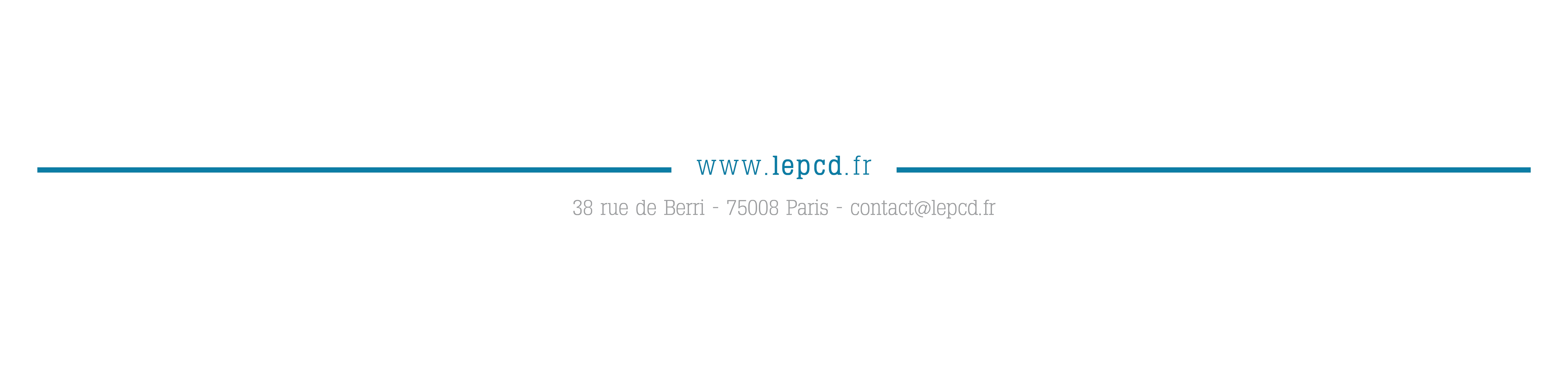 